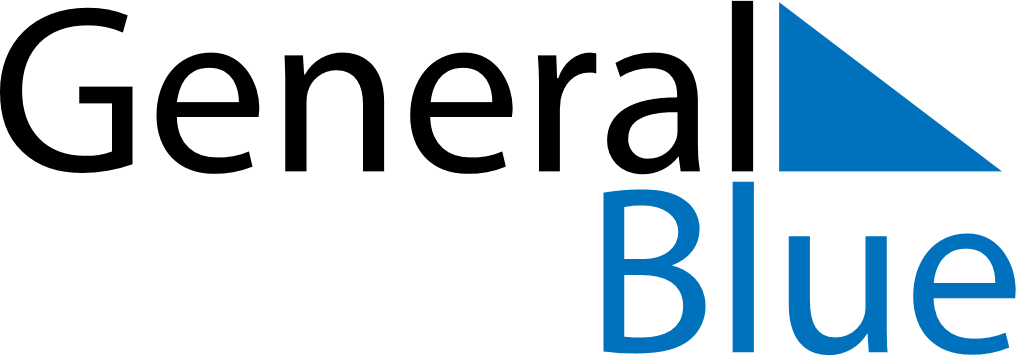 March 2022March 2022March 2022March 2022LesothoLesothoLesothoSundayMondayTuesdayWednesdayThursdayFridayFridaySaturday123445678910111112Moshoeshoe DayMoshoeshoe Day131415161718181920212223242525262728293031